Publicado en Madrid el 15/09/2021 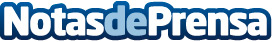 DXC Technology y Lenovo firman un acuerdo con el Dr. Peter Scott-Morgan para desarrollar soluciones de accesibilidad y crear un nuevo futuro para las personas con discapacidadLa colaboración aportará tecnología, experiencia y apoyo a la visión de Scott-Morgan de "Haz que los vulnerables estén seguros, que los indefensos sean fuertes y que los desencantados prosperen"Datos de contacto:María Guijarro622836702Nota de prensa publicada en: https://www.notasdeprensa.es/dxc-technology-y-lenovo-firman-un-acuerdo-con Categorias: Medicina Inteligencia Artificial y Robótica Sociedad Solidaridad y cooperación Recursos humanos http://www.notasdeprensa.es